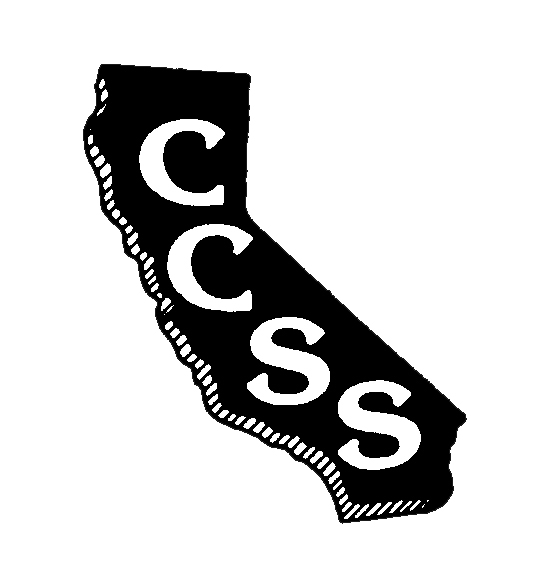         California Council for the Social StudiesA                AN AFFILIATE OF NATIONAL COUNCIL FOR THE SOCIAL STUDIESP               P.O. Box 2075   *   Berkeley, CA  94702   *   PH: 510-301-7628   *   info@ccss.orgBoard of Directors MeetingAgendaSaturday, March 24, 20186:45-8:30 PMTown and Country Resort and Convention Center – Tiki Pavilion500 Hotel Circle North, San Diego, CA  92108Improve Efficiency      *      Strengthen Partnerships      *      Expand Social Media PresencePresident’s Welcome					Info			N. Wojinski  Activity with Partnering Organizations:			Discussion		A. BlackHow Can CCSS Best Serve the Social StudiesTeaching Community?What Does It Mean to be a NCSS Affiliate Council?	Info			L. PaskaConsent ItemsJanuary Meeting Minutes Approval		Action			A. Black  Ongoing Business	Executive Director’s Report				Info			A. Black MembershipFinancialConference 2018 Report				Info			G. SpielmanCommittee Reports					Info			Committee ChairsNew BusinessPresentation/Approval of Slate of  		Action/Info		D. ConnetCandidates for CCSS BoardReport on election timeline						N. Wojinski/M. JanzenOral Communications – Members are welcome to share informationAdjournment Partnering Organizations/Liaisons									ABOTA FoundationCA Council on Economic Education	CA Department of Education	CA Geographic Alliance	CA History- Social Science Project 	CA International Studies Project	CA Teachers Association		Center for Civic Education	Civic Mission of Schools 	Constitutional Rights Foundation	Council for History Education	Facing History and OurselvesNational Council for the Social StudiesRonald Reagan Presidential Foundation and Institute	Others in developmentSponsoring Organizations	Big History ProjectDBQ Project	Discovery Learning	Heifer International	Indiana University Center on Representative Government	McGraw-Hill Education	National Geographic-Cengage	Pearson Education	Perfection Learning	Social Studies Schools Service	Studies Weekly	Teachers’ Curriculum Institute